DRUŠTVONA ZEMLJOVIDU REPUBLIKE HRVATSKE ZELENO OBOJI NIZINSKI ZAVIČAJ. 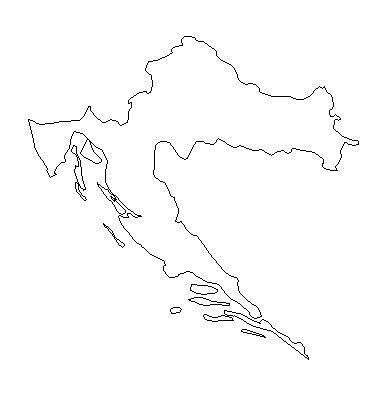 Koji grad je obojen u crveno: ČakovecVaraždin OsijekGlavni grad Republike Hrvatske obojen je u zeleno. On se zove __________________.Grad u Slavoniji obojen u plavo zove se ____________________.